YASIR Email-Id: yasir.379421@2freemail.com Profile SnapshotExperienced professional with a successful career in insurance, business development, and accountingExcel at interfacing with others at all levels to ensure organizational goals are attainedProactive approach has resulted in capturing numerous accounts and expanding client basePossess excellent insurance,accounting , and organizational skillsExcel within highly competitive environments where leadership skills are the keys to successAn effective manager with the skills necessary to direct, train, and motivate staff to its fullest potentialHighest Qualification Masters in Commerce (Finance) (2015)India – Dr. C.V.Raman University     Bachelors in Commerce (2012)     India KA—Bangalore UniversityAdditional Qualification: I year diploma in Computer Applications (DOEACC Chandigarh)(Tally,Word,Excel,Access,Powerpoint,Visual Basics,Outlook)Professional SummaryBajaj Allianz General Insurance CompanyJunior Officer Operations (Feb- 2015 to Nov-2017)Key Contributions:Understanding the request and checking the necessary inputs in the request, in order to run the process smoothlyWorking on the  assigned requests and achieving the target, with in the given SLAEnsure the issue is understood and well answered in a positive way to make sure customer is happy with the serviceNecessary endorsements and enhancements to be done as per underwriter guidelinesMaintaining quality on the work, advising the team to ensure update the requests error freeAssisting the new joiners and helping them to understand the processAssisting the chief accountant in cash collection and cheque receipting(Accounts receivables and Accounts payables)Multi-task professional: at times based on the situation played multiple tasksTeam player: as a head of  the Reporting, had to distribute the tasks to the entire team to work on it and revert back to meOnce the report is collated ensure that it is filtered and presented in a way to be presented to the higher authorityReporting to the higher authorityINTERESTS AND HOBBIESListening MusicPlaying PC GamesWatching Movies  Passport Details:Issue	                     : 23/02/2015Expiry                      : 22/02/2025Personal ParticularsLanguages Known	   : English, Hindi, and Urdu. (Arabic –only to READ)ReferencesWill be provided on requestDeclarationI hereby declare that the above information provided is true to the best of my knowledge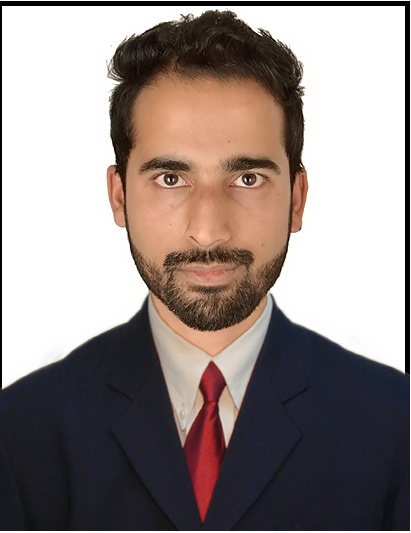 